MUNICIPIO DE EL GRULLO, JALISCO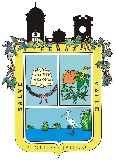 TESORERIA MUNICIPALRELACION DE INGRESOSFECHACONCEPTO DEL INGRESOIMPORTENOVIEMBRE. 2014IMPUESTOS            196,458.71 NOVIEMBRE. 2014DERECHOS            389,451.55 NOVIEMBRE. 2014PRODUCTOS            369,667.35 NOVIEMBRE. 2014APROVECHAMIENTOS            930,208.23 NOVIEMBRE. 2014PARTICIPACIONES         3,347,669.74 NOVIEMBRE. 2014APORTACIONESNOVIEMBRE. 2014CONVENIOSNOVIEMBRE. 2014INTERES Y/O RENDIMIENTOSNOVIEMBRE. 2014TOTALES         5,233,455.58 INGRESOS PROPIOS         1,885,785.84 